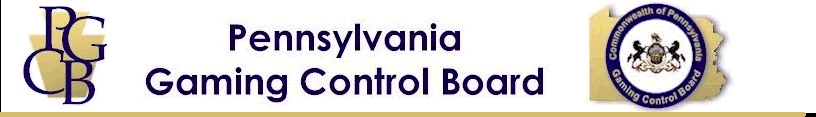 MOVEMENT OF GAMING EQUIPMENTSee distribution list document to send completed form to the proper email accountPlease Save as “Licensee” “Date” Gaming Equipment Movement. DocDate:      						Seal #:      Pennsylvania Gaming Control Board303 Walnut Street10th Floor Verizon TowerHarrisburg, PA 17101Attn: Gaming Laboratory Operations and Casino Compliance:As required by Pennsylvania Gaming Rules and Regulations, the following information must be submitted for the expected shipment of gaming equipment into, within or out of the Commonwealth of Pennsylvania.Type of Gaming Equipment being shipped:Name & address of person shipping ormoving the gaming equipment:Name & address of the person who owns the gaming equipment if different from the person shipping or moving such gaming equipment:Name & address of any new owner if ownership is being changed in conjunction with the gaming equipment:Method of shipment or movement and the name and address of the common carrier or carriers, if applicable:Name & address of the person to whom the gaming equipment is being sent and the destination of such item(s)if different from that address:The quantity of gaming equipment being shipped or moved and the manufacturer’s serial number of each piece of equipment:Expected date and time of delivery to, or removal from any authorized location within the Commonwealth:Port of entry, or exit, if any, of the gaming equipment if the origin or destination is outside the continental United States:Reason for transporting or moving gaming equipment: